α. ERASMUS+ ΠΟΣΑ ΕΠΙΧΟΡΗΓΗΣΗΣ ΦΟΙΤΗΤΩΝ 2014-2015ΚΙΝΗΤΙΚΟΤΗΤΑ ΦΟΙΤΗΤΩΝ ΓΙΑ ΣΠΟΥΔΕΣ: Το ποσό της μηνιαίας επιχορήγησης του φοιτητή που μετακινείται στο εξωτερικό για σπουδές καθορίζεται ανάλογα με τη χώρα υποδοχής ως εξής:ΚΙΝΗΤΙΚΟΤΗΤΑ ΦΟΙΤΗΤΩΝ ΓΙΑ ΠΡΑΚΤΙΚΗ ΑΣΚΗΣΗ:Το ποσό της μηνιαίας επιχορήγησης του φοιτητή που μετακινείται στο εξωτερικό για  πρακτική άσκηση καθορίζεται ανάλογα με τη χώρα υποδοχής ως εξής:Φοιτητές που προέρχονται από κοινωνικά ευπαθείς ομάδες:Οι φοιτητές που προέρχονται από κοινωνικά ευπαθείς ομάδες δικαιούται προσαύξηση 100 Ευρώ ανά μήνα, επί της μηνιαίας επιχορήγησης που λαμβάνουν οι φοιτητές που μετακινούνται για σπουδές. Τα κριτήρια σύμφωνα με τα οποία, καθορίζονται οι κοινωνικά ευπαθείς ομάδες, είναι τα ακόλουθα: I) Οι φοιτητές των οποίων το οικογενειακό εισόδημα δεν υπερβαίνει τις 8.000 Ευρώ κατά το πλέον πρόσφατο οικονομικό έτος. II) Οι φοιτητές που προέρχονται από πολύτεκνες οικογένειες (4 τέκνα και άνω τα οποία βρίσκονται στο εκπαιδευτικό σύστημα) και των οποίων το οικογενειακό εισόδημα δεν υπερβαίνει τις 20.000 Ευρώ κατά το πλέον πρόσφατο οικονομικό έτος. Σημειώνεται ότι η παραπάνω οδηγία δεν ισχύει για τους φοιτητές που θα μετακινηθούν για πρακτική άσκηση.• Επιχορήγηση Φοιτητών με Ειδικές Ανάγκες Η επιχορήγηση φοιτητών με Ειδικές Ανάγκες καλύπτει τις επιπρόσθετες δαπάνες που προκύπτουν κατά τη διάρκεια της κινητικότητας των φοιτητών αυτών στο εξωτερικό. Η επιχορήγηση των φοιτητών με ειδικές ανάγκες υπολογίζεται βάσει πραγματικών εξόδων. 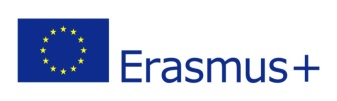 Ποσό μηνιαίας επιχορήγησης (€/μήνα)Ομάδα 1Χώρες με υψηλό κόστος διαβίωσηςΑυστρία, Δανία, Φιλανδία, Γαλλία, Ιρλανδία, Ιταλία, Λιχτενστάιν, Νορβηγία, Σουηδία, Ελβετία, Αγγλία450Ομάδα 2Χώρες με μεσαίο κόστος διαβίωσηςΒέλγιο, Κροατία, Τσεχία, Κύπρος, Γερμανία, Ελλάδα, Ισλανδία, Λουξεμβούργο, Ολλανδία, Πορτογαλία, Σλοβενία, Ισπανία, Τουρκία400Ομάδα 3Χώρες με χαμηλό κόστος διαβίωσηςΒουλγαρία, Εσθονία, Ουγγαρία, Λετονία, Λιθουανία, Μάλτα, Πολωνία, Ρουμανία, Σλοβακία, ΠΓΔΜ350Ποσό μηνιαίας επιχορήγησης (€/μήνα)Ομάδα 1Χώρες με υψηλό κόστος διαβίωσηςΑυστρία, Δανία, Φιλανδία, Γαλλία, Ιρλανδία, Ιταλία, Λιχτενστάιν, Νορβηγία, Σουηδία, Ελβετία, Αγγλία580Ομάδα 2Χώρες με μεσαίο κόστος διαβίωσηςΒέλγιο, Κροατία, Τσεχία, Κύπρος, Γερμανία, Ελλάδα, Ισλανδία, Λουξεμβούργο, Ολλανδία, Πορτογαλία, Σλοβενία, Ισπανία, Τουρκία530Ομάδα 3Χώρες με χαμηλό κόστος διαβίωσηςΒουλγαρία, Εσθονία, Ουγγαρία, Λετονία, Λιθουανία, Μάλτα, Πολωνία, Ρουμανία, Σλοβακία, ΠΓΔΜ480